INCREASE IN HOURS FORM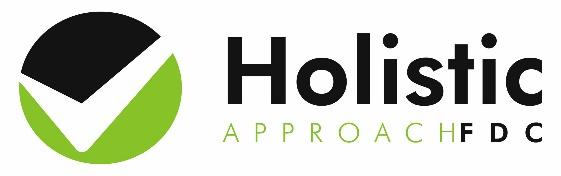 CURRENT EDUCATORS INFORMATIONNEW EDUCATORS COMING ON INFORMATIONCONSULTANTDATE:Total Number of Educators under you:Current Consultancy Hours per week:Proposed consultancy hours per week:#Current Educators NamesNumber of days operating per weekConfirmedNumber of children in care per day123456789101112131415161718192021#NEW Educators NamesProposed Start DateNumber of days operating per weekNumber of children in care per day123456789101112131415OFFICE USE ONLYOFFICE USE ONLYOFFICE USE ONLYApproved:YESNOReason:Reason:Reason: